Кафедра культури, спорту та туризмуДовгоочікувані нагороди онлайн участі у Міжнародному фестивалі. Вересень 2020            INERNATIONAL ORGANISATION «KIDS DU MONDE»              СПІЛКА МУЗИКАНТІВ УКРАЇНИ              МІЖНАРОДНИЙ ПРОЕКТ КУЛЬТУРИ «ЗІРКОВИЙ ПАРАД ФЕСТИВАЛІВ»    VII МІЖНАРОДНИЙ РІЗНОЖАНРОВИЙ ФЕСТИВАЛЬ-КОНКУРС «КРАЇНА МРІЙ»ФРАНЦІЯ – УКРАЇНА                                                       ГРАН-ПРІ  Студентський театр «Джерело» - перемога в номінації                                      «Театральне мистецтво»  У складі: студенти 2 курсу ЗТ19-10б Боровик Марія ВіталіївнаСуркова Катерина ВікторівнаКоваленко Дмитро ОлександровичСухомлінова Валерія Юріївна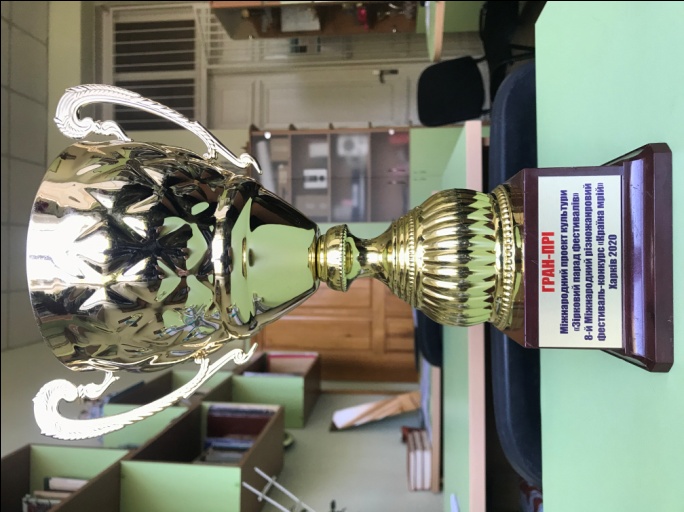 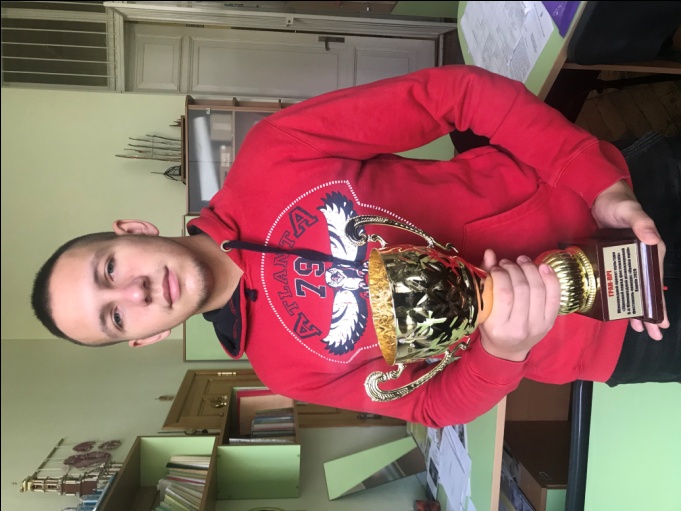 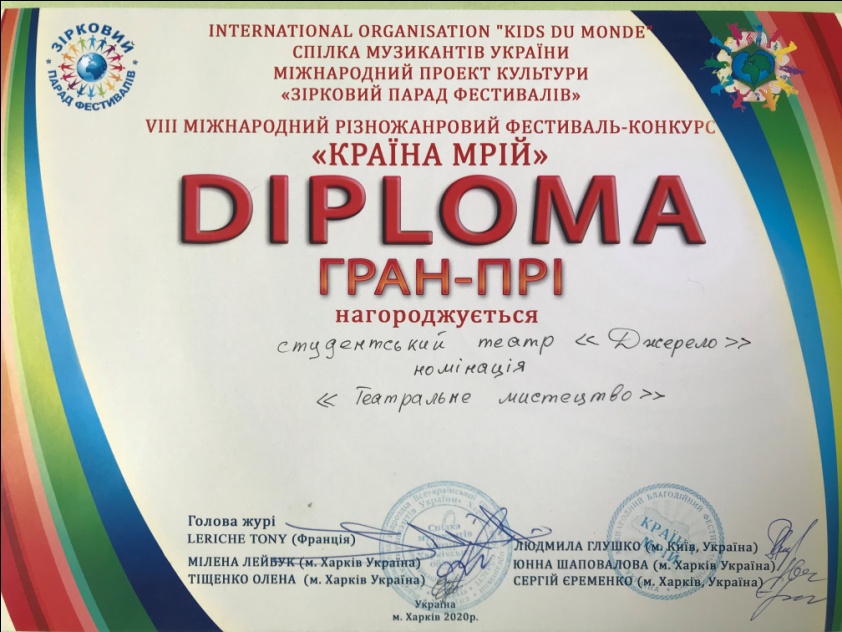              INERNATIONAL ORGANISATION «KIDS DU MONDE»              СПІЛКА МУЗИКАНТІВ УКРАЇНИ              МІЖНАРОДНИЙ ПРОЕКТ КУЛЬТУРИ «ЗІРКОВИЙ ПАРАД ФЕСТИВАЛІВ»    VII МІЖНАРОДНИЙ РІЗНОЖАНРОВИЙ ФЕСТИВАЛЬ-КОНКУРС «КРАЇНА МРІЙ»ФРАНЦІЯ – УКРАЇНАЛАУРЕАТ 1 СТУПЕНЯ    Сухомлінова Валерія – перемога в номінації                                            «Хореографія Східу»   Студентка 2 курсу ЗТ19-10б 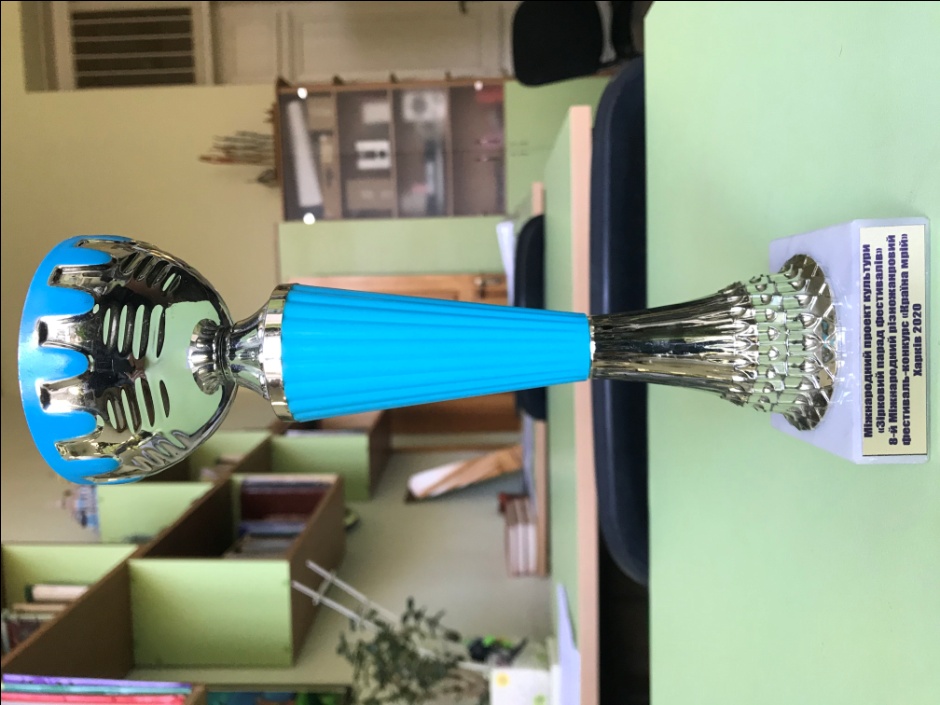 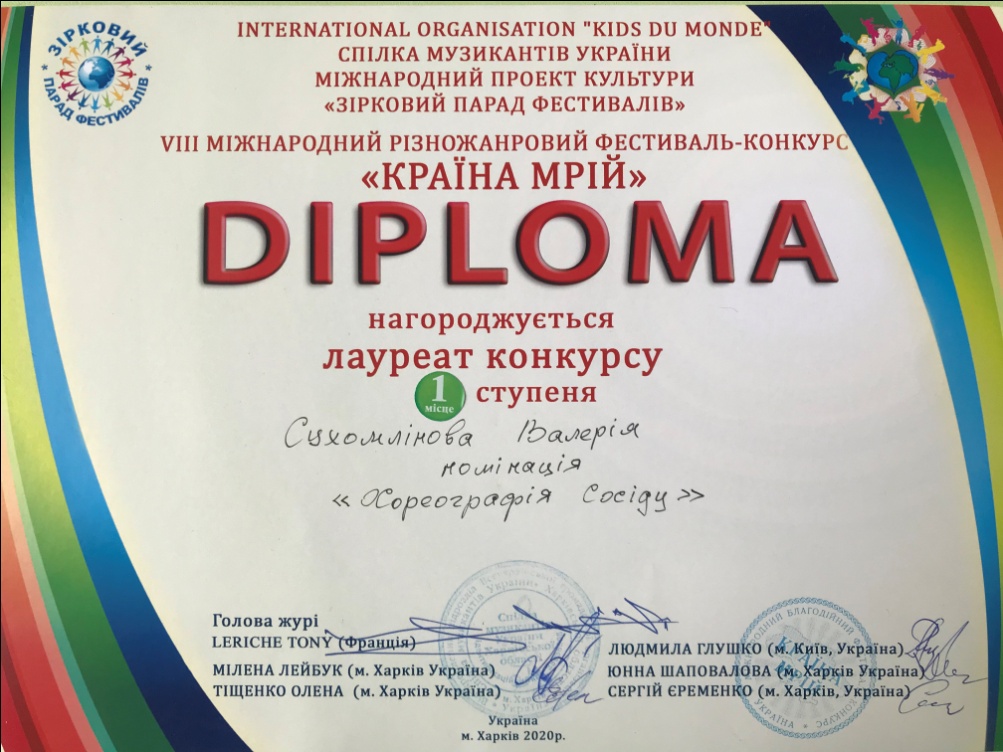               INERNATIONAL ORGANISATION «KIDS DU MONDE»              СПІЛКА МУЗИКАНТІВ УКРАЇНИ              МІЖНАРОДНИЙ ПРОЕКТ КУЛЬТУРИ «ЗІРКОВИЙ ПАРАД ФЕСТИВАЛІВ»    VII МІЖНАРОДНИЙ РІЗНОЖАНРОВИЙ ФЕСТИВАЛЬ-КОНКУРС «КРАЇНА МРІЙ»                                                           ФРАНЦІЯ – УКРАЇНА                                                        ПОДЯКА  Мазоренко Марина  Грабар НаталяЗа вагомий внесок у розвиток національної культури та мистецтва, високий    професіоналізм в галузі викладацької діяльності та особистий вклад у виховання патріотичного духу молоді.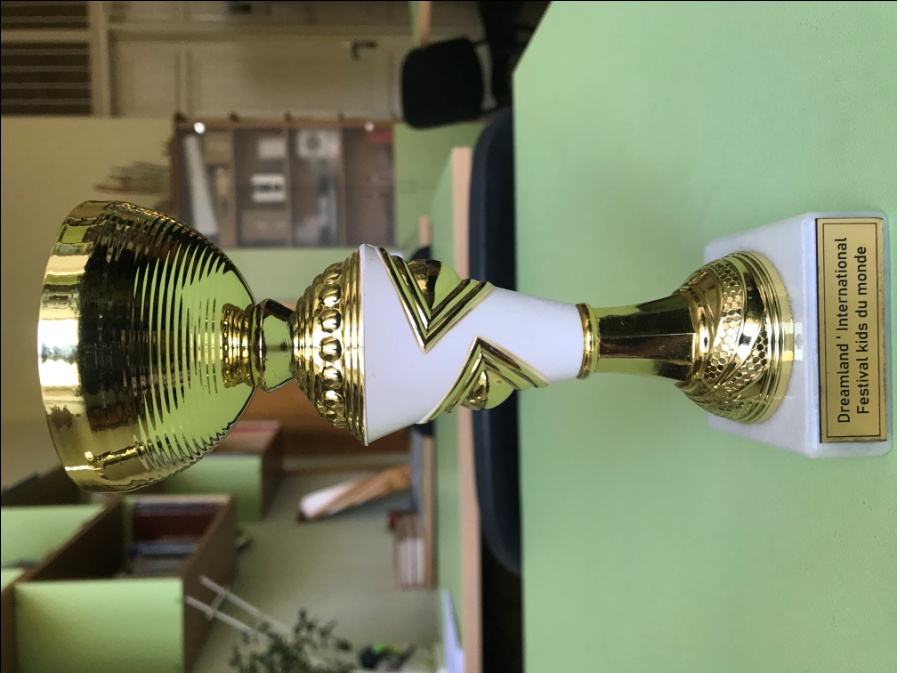 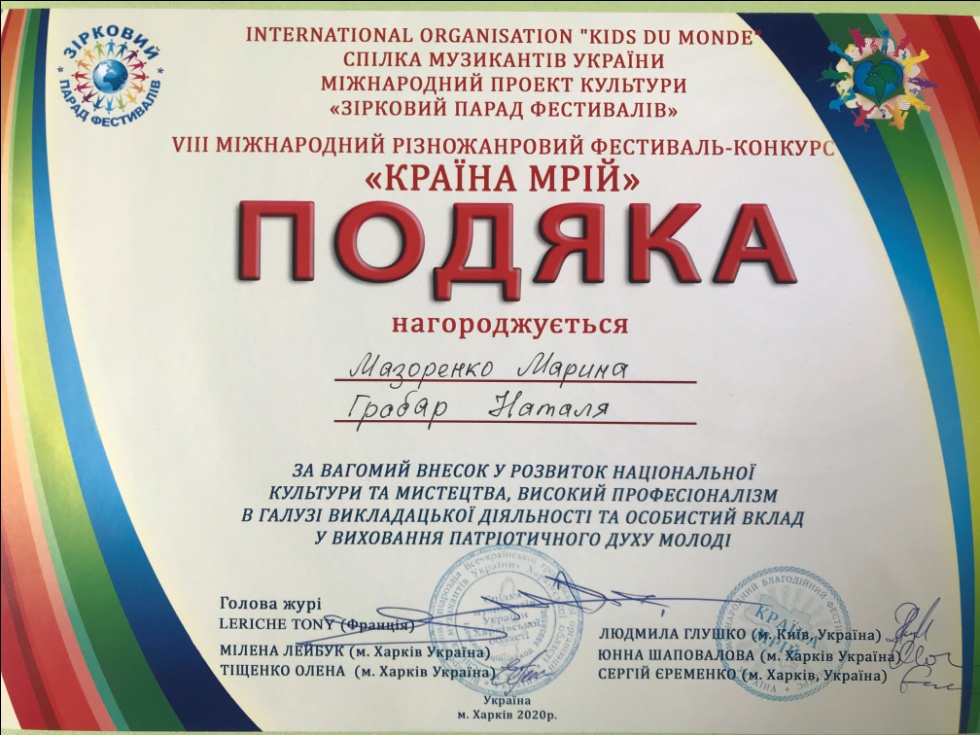 Кафедра культури, спорту та туризмуЛистопад 2020До дня працівників культури відбулось нагородження у Харківській    міській раді.Мазоренко Марина Олегівна – завідуюча кафедри культури, спорту та туризму. ПОДЯКАЗа багаторічну спів працю, гідний внесок у забезпечення інтелектуального та духовного розвитку в сфері реалізації молодіжної та сімейної політики в місті ХарковіЗа підписомЗаступник Харківського міського голови з питань сім’ї, молоді та спорту К.Л. Лобойченко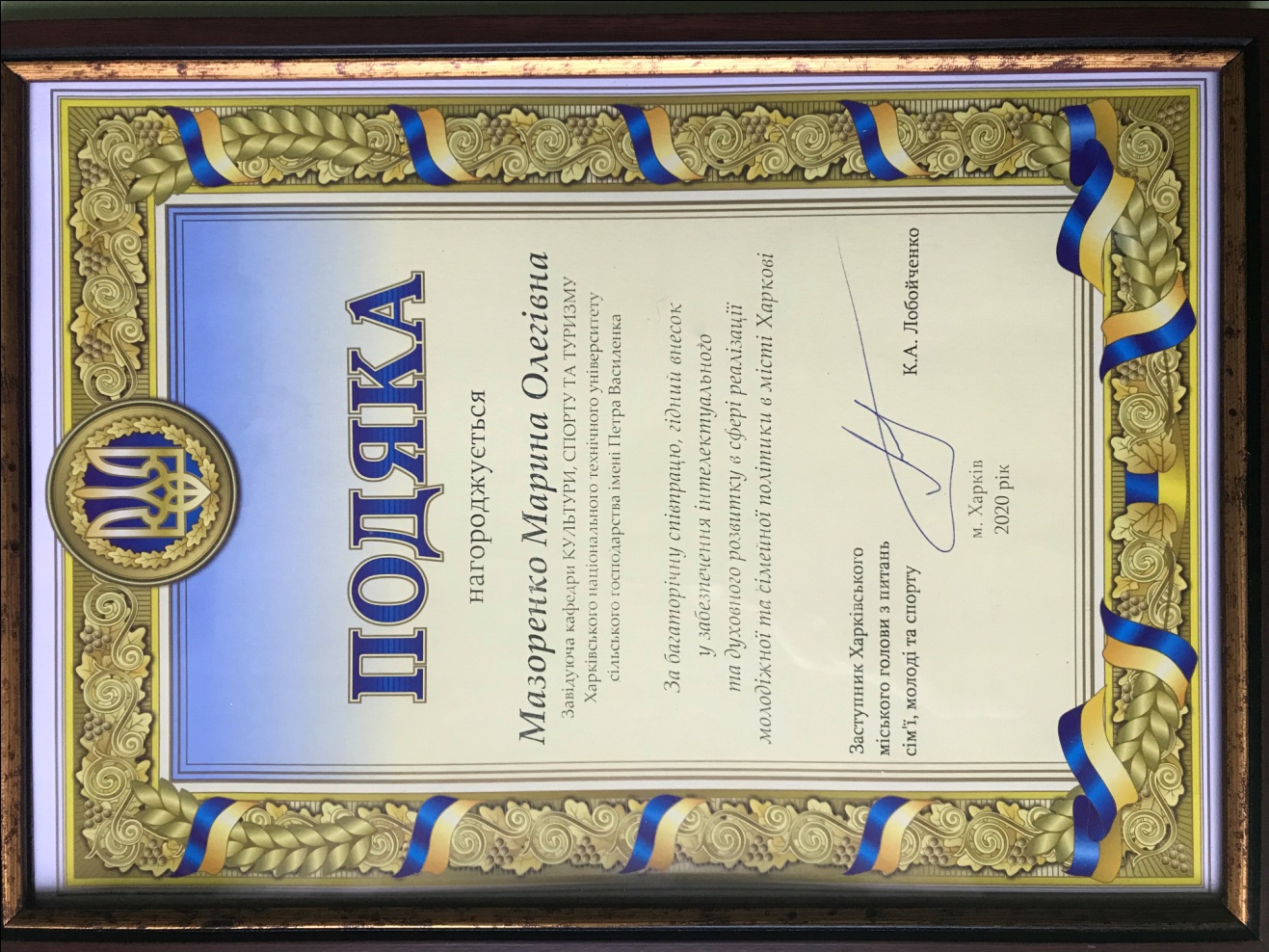 До дня працівників культури відбулось нагородження у Харківській    міській раді.Мазоренко Марина Олегівна – завідуюча кафедри культури, спорту та туризму. ПОДЯКАЗа багаторічну спів працю, гідний внесок у розвиток української вищої школи, європейські підходи до підготовки нової генерації духовного та інтелектуального розвитку студентства та з нагоди святкування 90-річчя від дня заснування закладу освітиЗа підписомДиректор департаменту у справах сім’ї, молоді та спорту            О.С. Чубаров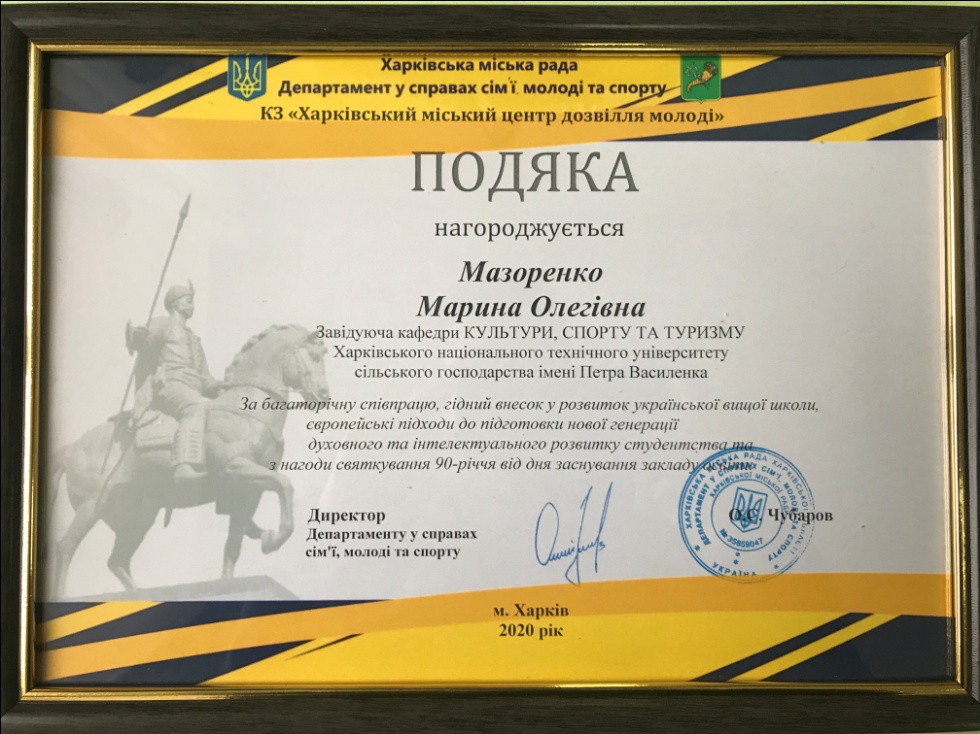 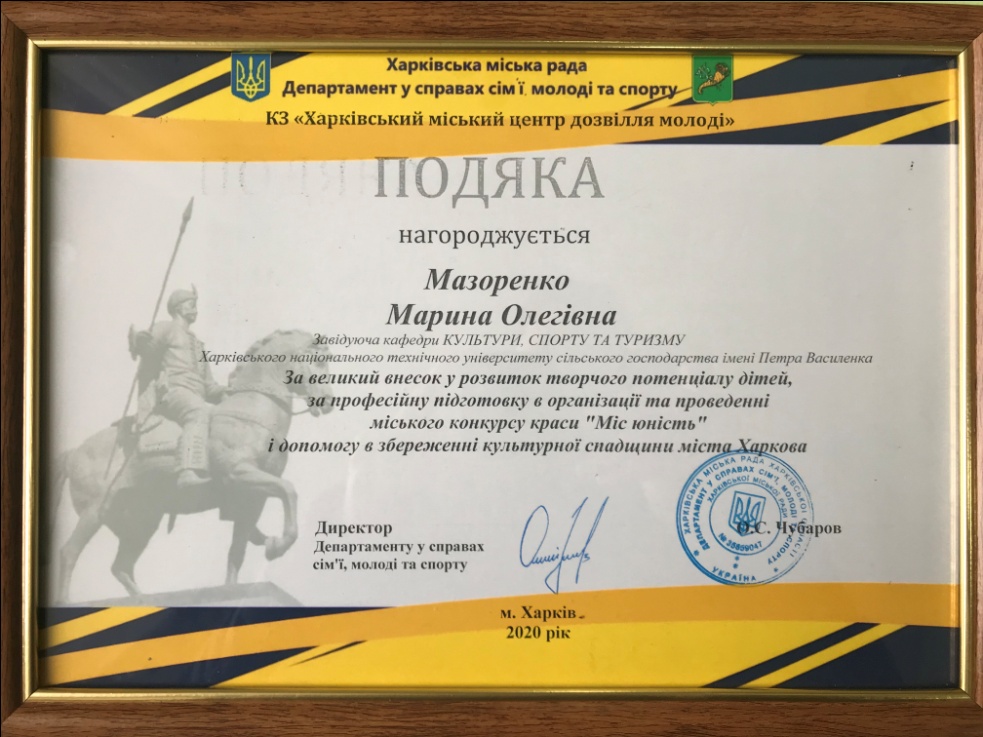 